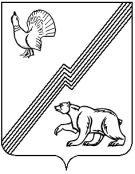 АДМИНИСТРАЦИЯ ГОРОДА ЮГОРСКАХанты-Мансийского автономного округа – Югры ПОСТАНОВЛЕНИЕот 24 августа 2018 года									          № 2366О внесении изменений в постановление администрации города Югорска от 02.10.2017 № 2360 «О порядке составления проекта решения о бюджете города Югорска на очередной финансовый год и плановый период»В соответствии с Бюджетным кодексом Российской Федерации, решением Думы города Югорска от 26.09.2013 № 48 «О Положении об отдельных вопросах организации                                   и осуществления бюджетного процесса в городе Югорске», в целях обеспечения                                     и своевременного и качественного проведения работы по разработке проекта решения Думы города Югорска о бюджете города Югорска на очередной финансовый год и плановый период:1. Внести в постановление администрации города Югорска от 02.10.2017 № 2360                       «О порядке составления проекта решения о бюджете города Югорска на очередной финансовый год и плановый период» следующие изменения: 2. В приложении 1: 2.1. Подпункт 8 пункта 4 изложить в следующей редакции:«8) осуществляет согласование с Департаментом финансов Ханты – Мансийского автономного округа – Югры исходных данных, используемых для расчетов распределения дотаций из региональных фондов финансовой поддержки муниципальных районов (городских округов) и поселений на очередной финансовый год и плановый период;». 3.  В приложении 2:3.1. Строку 5 исключить.3.2. В строке 6 слово «Сверка» заменить словом «Согласование».3.3. В строке 32 слово «принятых» заменить словом «действующих».4. В приложении 4:4.1. Слова «Заместитель директора департамента – начальник управления проектной деятельности и инвестиций администрации города Югорска» заменить словами «Заместитель директора департамента – начальник управления проектной деятельности и инвестиций департамента экономического развития  и проектного управления администрации города Югорска». 5. Опубликовать постановление в официальном печатном издании города Югорска                   и разместить на официальном сайте органов местного самоуправления города Югорска.6. Настоящее постановление вступает в силу после его официального опубликования.7. Контроль за выполнением постановления возложить на директора департамента финансов администрации города Югорска И.Ю. Мальцеву.Глава города Югорска		         						         А.В. Бородкин